ПРИНЯТ                                                                                                                                                  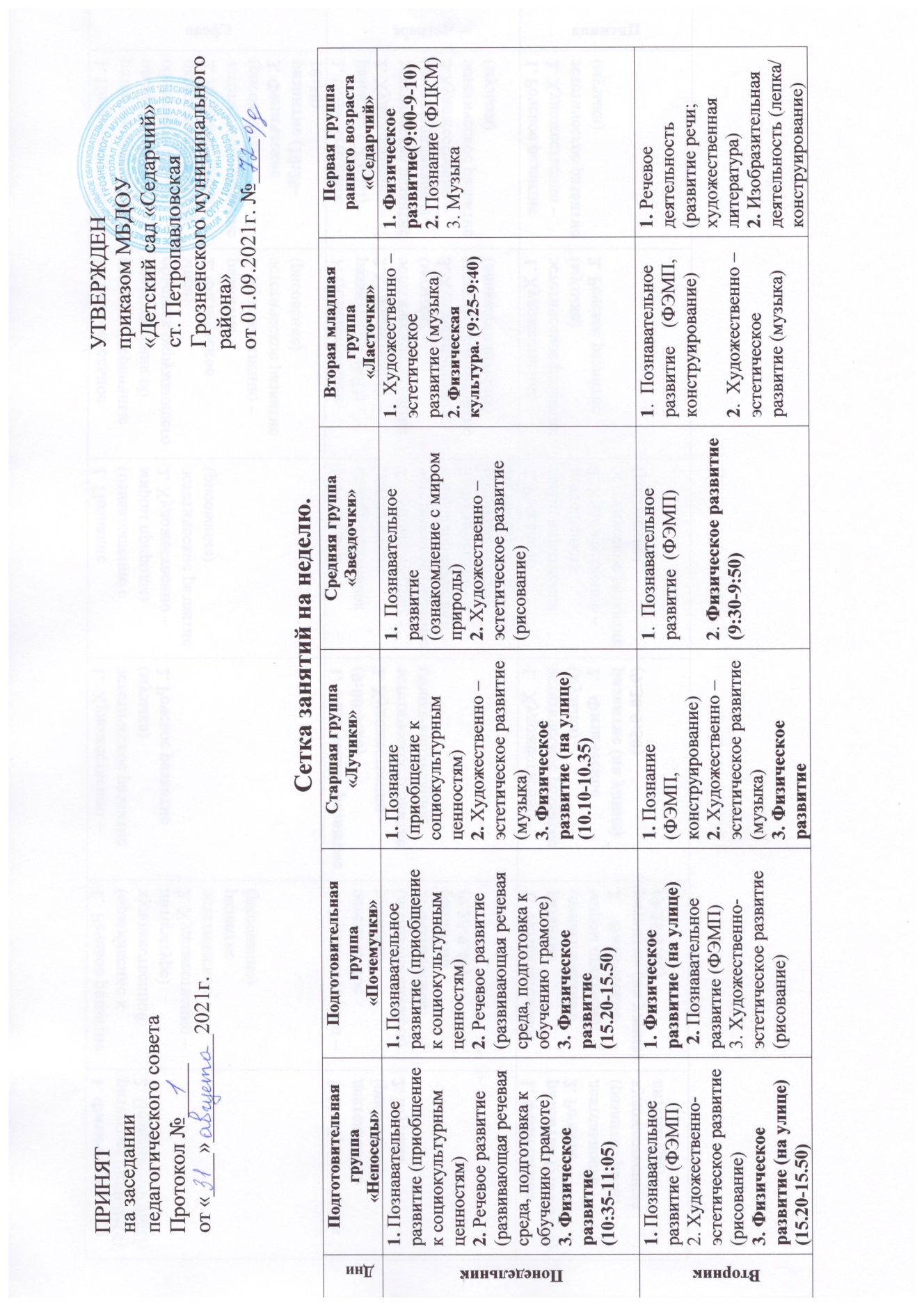 Среда1. Познавательное развитие (первичные представления об объектах окружающего мира)2. Художественно – эстетическое развитие                     (рисование)3. Физическое развитие (10:20-10:50)1. Познавательное развитие (первичные представления об объектах окружающего мира)2. Физическое развитие 3. Художественно – эстетическое развитие                     (рисование)1. Познание   (ознакомление с миром природы) 2. Художественно – эстетическое развитие   (рисование)1.  Художественно – эстетическое развитие                     (музыка) 2. Речевое развитие  1.  Речевое развитие (приобщение к художественной литературе)  2. Художественно – эстетическое развитие  (рисование)1. Физическое  развитие (9:00-9:10)2. Познание (ФЭМП)Четверг1. Познавательное развитие (ФЭМП) 2. Художественно – эстетическое развитие (лепка/аппликация)   3.Художественно – эстетическое развитие (музыка) 1. Познавательное развитие (ФЭМП) 2.Художественно – эстетическое развитие (музыка)3. Художественно – эстетическое развитие (лепка/аппликация)   1. Речевая и коммуникативная деятельность 2. Художественно – эстетическое развитие  (лепка/аппликация)3. Физическое развитие (10:10-10:10-35)1. Физическое развитие (9:00-9:20)2. Художественно – эстетическое развитие (лепка/аппликация)1. Художественно – эстетическое развитие (лепка/аппликация)                                   2. Физическое развитие                  (9.25-9.40)1. Изобразительная деятельность (рисование)2. МузыкаПятница1. Речевое развитие2. Художественно – эстетическое развитие   (музыка) 1. Художественно – эстетическое развитие   (музыка) 2. Речевое развитие1. Речевая и коммуникативная деятельность 2. Художественно – эстетическое развитие (рисование)1.  Художественно – эстетическое развитие (музыка)2.   Физическое развитие (на улице) (9:30-9:50)1.  Познавательное развитие(ознакомление с миром природы) 2.   Физическое развитие (на улице)(9:25-9:40)1. Физическое  развитие (9:00-9:10)2. Речевое деятельность (развитие речи; художественная литература) 